Přechod pro chodce ul. Národního odboje_255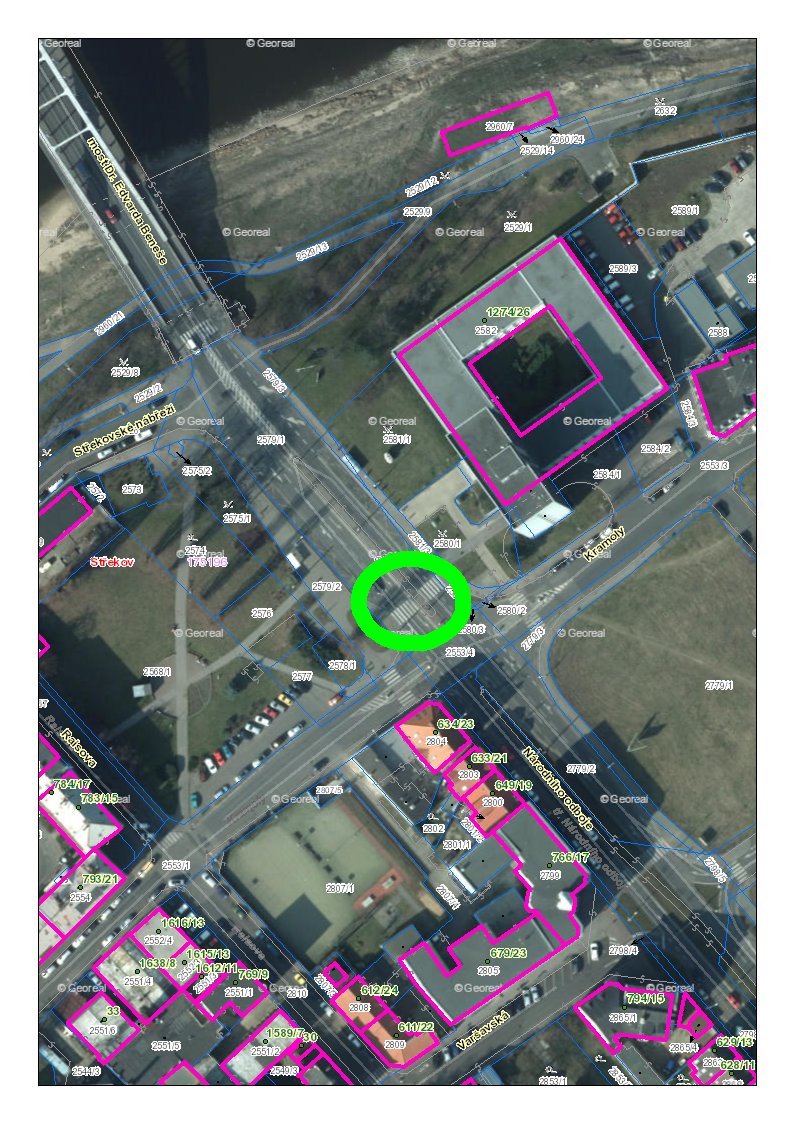 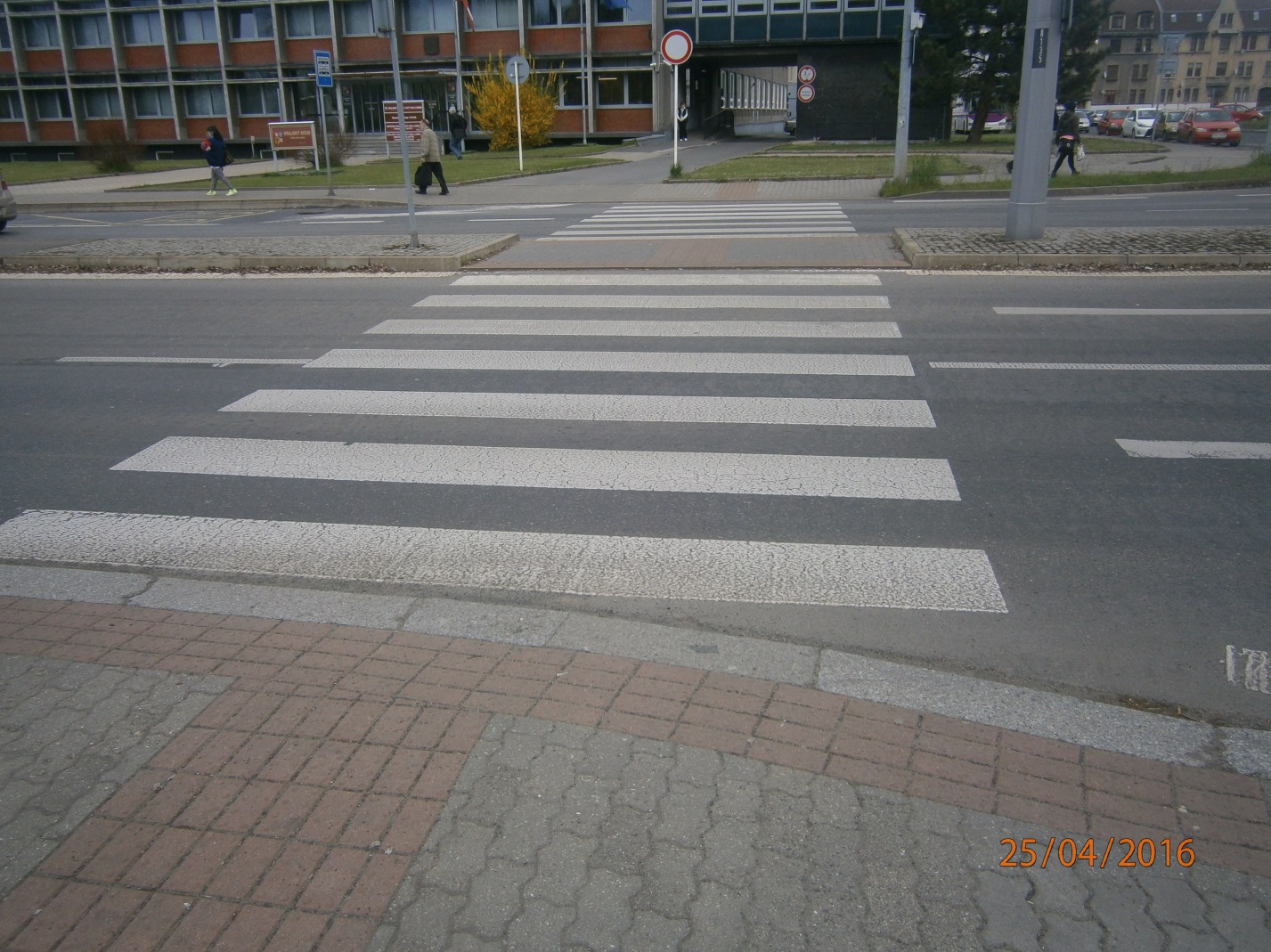 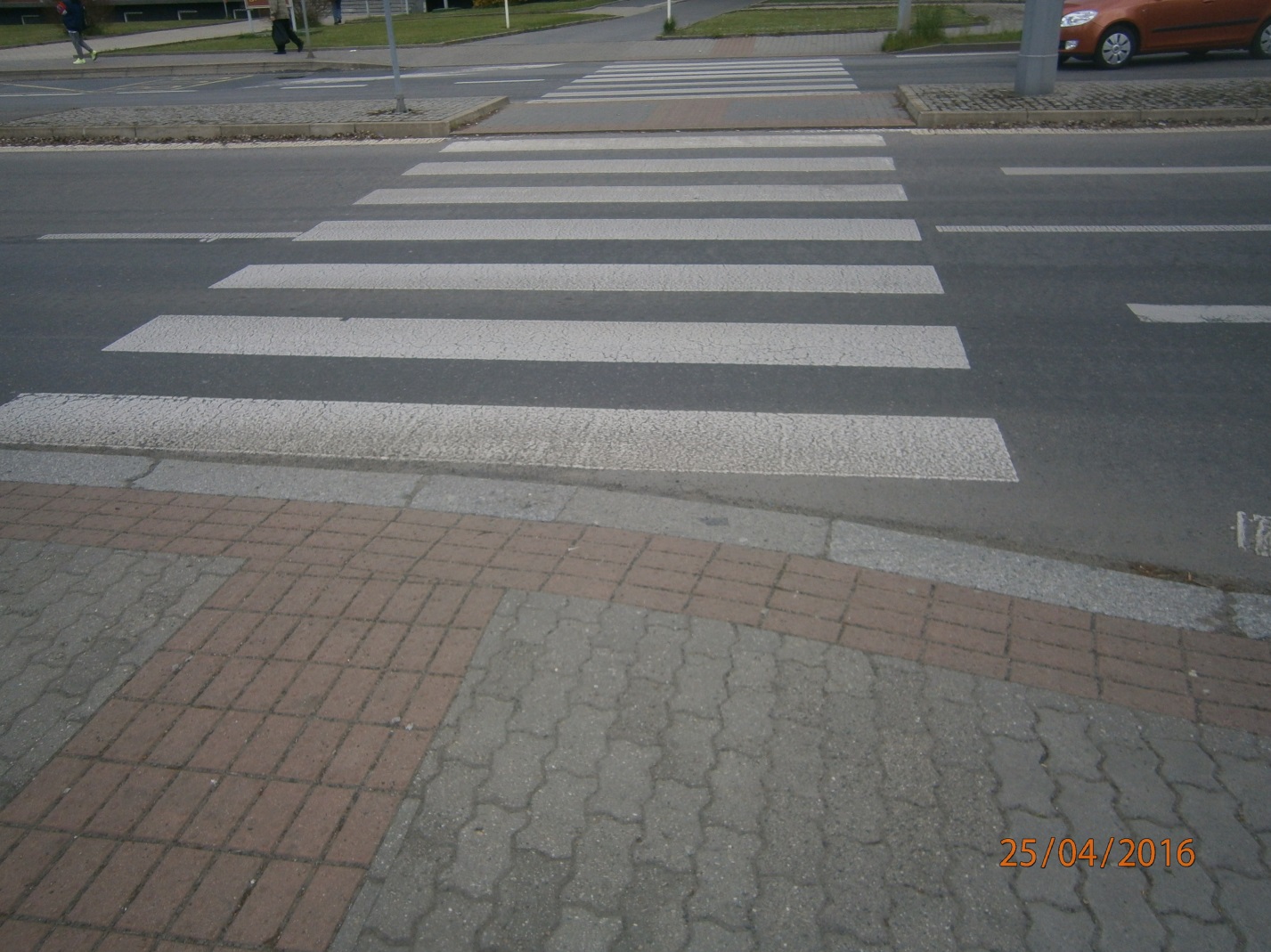 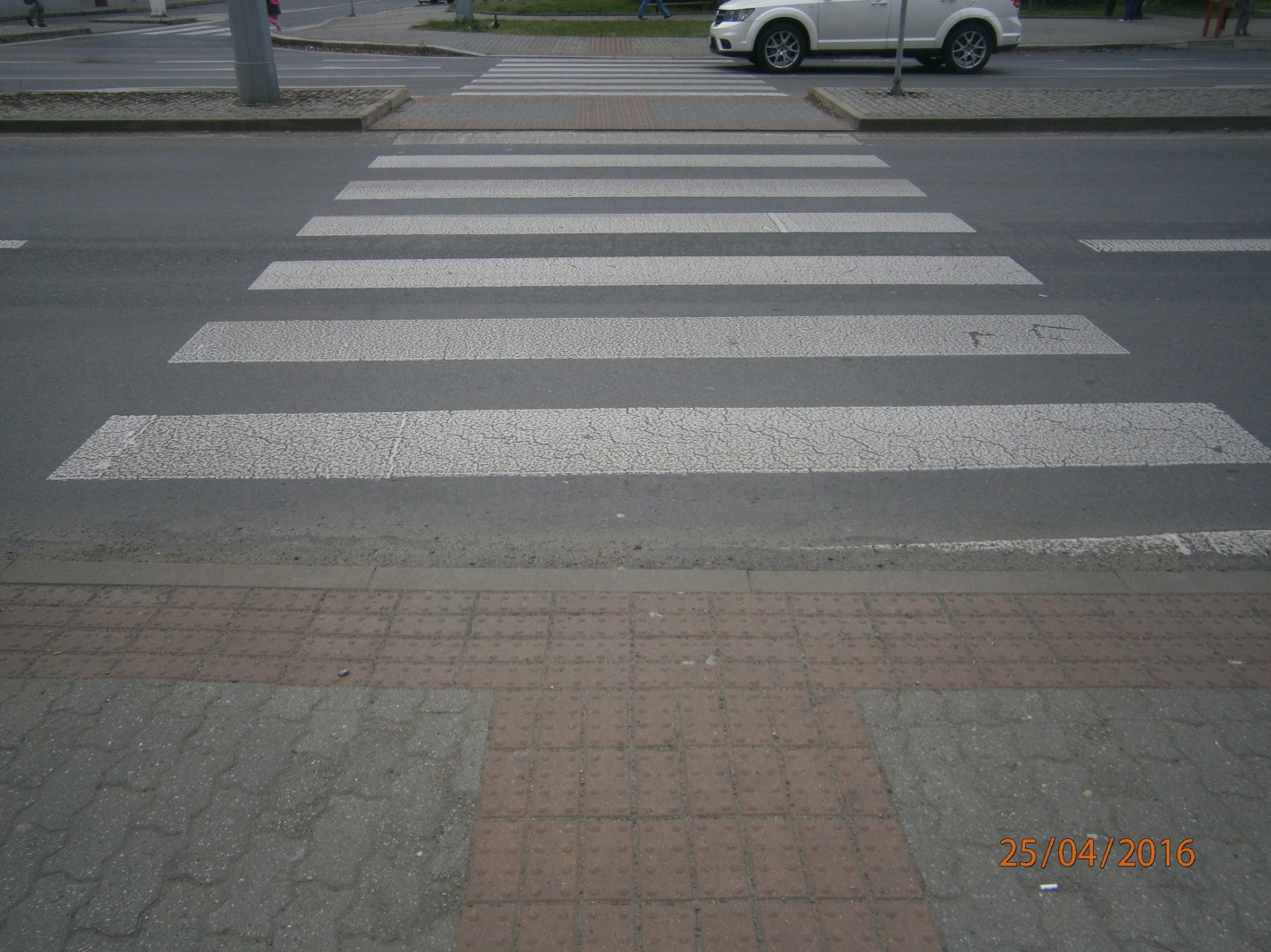 